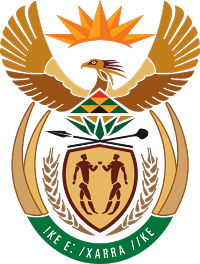 MINISTRY FOR COOPERATIVE GOVERNANCE AND TRADITIONAL AFFAIRSREPUBLIC OF SOUTH AFRICANATIONAL ASSEMBLYQUESTIONS FOR WRITTEN REPLYQUESTION NUMBER 2017/89DATE OF PUBLICATION: 9 FEBRUARY 2017QUESTION		Mr C H H Hunsinger (DA) to ask the Minister of Cooperative Governance and Traditional Affairs:(1)	Did he hold any meetings with local government representatives prior to issuing Government Gazette 40519 on 21 December 2016; if so, what are the relevant details;(2)	Were the concerns relating to the changes to paragraph 12(1) with regard to Pension Fund and paragraph 12(2) with regard to Medical Scheme of the specified notice brought to his attention; if so, what steps has he taken to clarify the issues surrounding the specified concerns?REPLY:Yes, CoGTA convened a meeting with the representatives from the National Treasury, Provincial Departments responsible for local government and South African Local Government Association to discuss the draft Notice on 2 December 2016.Yes, concerns relating to the changes in paragraphs 12(1) and 12(2) of the Notice were raised after the implementation of the Government Notice No. 1600, published in Government Gazette No. 40519 of 21 December 2016. Following receipt of those concerns, CoGTA convened a meeting with local government representatives mentioned above wherein it was agreed that an amendment Notice will be issued. 